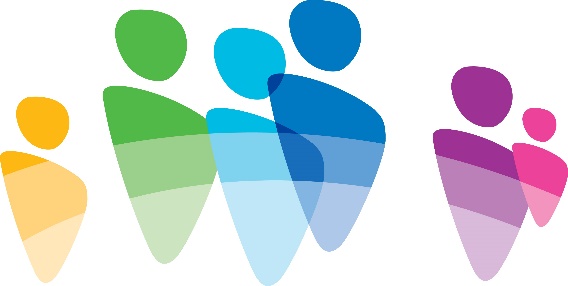 Uw gegevens (degene die de klacht indient) Voorletters:		 Achternaam:		Roepnaam/Voornaam:	Geboortedatum:		Geslacht:		 Man	 VrouwStraatnaam:		 			Huisnummer:		Postcode:					Woonplaats:		E-mailadres:		Gegevens van de patiënt (dit kan iemand anders zijn dan de indiener)Gelijk aan indiener (zie hierboven)		 Ja		 NeeIndien nee, vul dan ook onderstaande velden in:Naam van de patiënt:	Geboortedatum patiënt:	Relatie tussen de indiener en de patiënt (bijv. ouder, echtgenote):		Uw klacht Datum gebeurtenis:	Tijdstip:			Medewerker (over wie de klacht gaat):	De klacht gaat over:  medisch handelen van medewerker bejegening door medewerker (de manier waarop de medewerker tegen u praat of met u omgaat) organisatie huisartsenpraktijk (de manier waarop diverse zaken in de praktijk geregeld zijn) administratieve of financiële afhandeling iets anders, nl: Omschrijving van de klacht